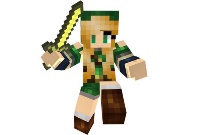 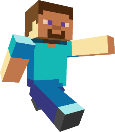 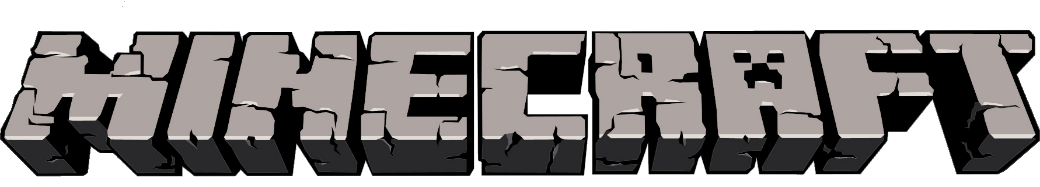 OPTIONAL ACTIVITYdesign a MineCraft MAP ON THE BLANK SIDE and add notes below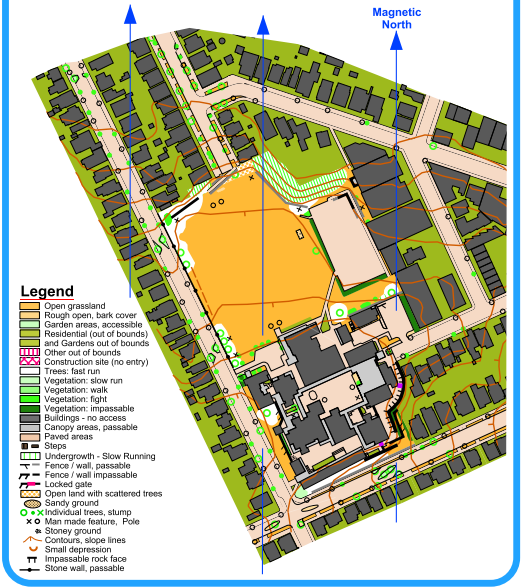 NOTES